Publicado en España el 16/11/2022 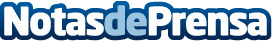 PLAGAS MADRID: ¿Cómo encontrar los mejores servicios de control de plagas?Si hay plagas merodeando por una casa, hay varios peligros que hay que tener en cuenta. Los roedores pueden dañar la estructura de la casa y multiplicarse rápidamente con sus nidos en el ático, las paredes o debajo de la propia viviendaDatos de contacto:PLAGAS MADRIDPLAGAS MADRID: ¿Cómo encontrar los mejores servicios de control de plagas?624 02 60 62Nota de prensa publicada en: https://www.notasdeprensa.es/plagas-madrid-como-encontrar-los-mejores Categorias: Sociedad Madrid Servicios Técnicos Hogar http://www.notasdeprensa.es